Unit Essential Question: How can you talk about people's daily routines?Performance Descriptors: AP Themes:Key Lesson Questions:Vocabulary:Resources/ Materials:Procedures:Assessments: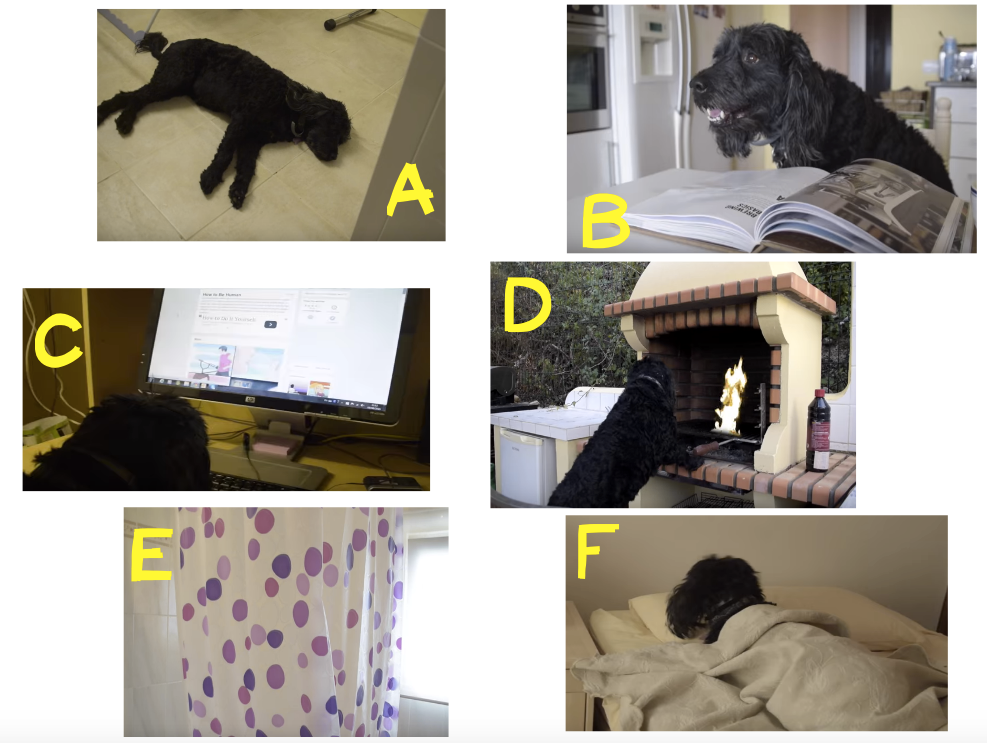 SCRIPT:Buscó información en el Internet.Se bañó.Preparó la comida a la parrilla porque tenía mucha hambre.Eran las siete cuando se despertó y se levantó.Leyó un libro.Se durmió en el piso porque trabajó por ocho horas.Interpersonal Speaking: Expresses self in conversations on very familiar topics using a variety of words, phrases, simple sentences, and questions that have been highly practiced and memorized.Interpretive Listening: Understands words, phrases, and formulaic language that have been practiced and memorized to get meaning of the main idea from simple, highly-predictable oral or written texts, with strong visual support.Contemporary LifeConcepts:Can-Do Statements (Skills):Daily routinesInterpersonal Communication:Exchange information based on a graphic organizer or pictureAnswer questions on familiar factual knowledgeExpress opinionInterpretive Communication:Understand information from song lyricsUnderstand the basic purpose of a message (type of message/ genre)Understand basic information from a video or written textCan I describe someone’s daily routine?Can I understand what I read or hear about?Can I recognize the difference between present and past tense when I read and listen?High frequency reflexive verb vocabulary - list** I presented the vocabulary in 3rd person singular, preterite tense.Vocabulary ListQuizlet FlashcardsNo voy a levantarme song and embedded readingsMovie Talk #1 – Mr. Bean gets ready for bedMovie Talk #2 – Mr. Bean gets up late for the dentistMovie Talk #3 – If dogs acted like humansTeach the vocabulary by using TPR. This took approximately 3 class periods to introduce and practice all of the vocabulary words.On each day, use PQA (Personalized question/ answer) to ask about students’ daily routines. e.g. What time did you get up? What time did you go to bed last night? Did you take a shower at night, in the morning or both?No Voy a Levantarme songPlay the video.Decode the lyrics. Use gestures for vocabulary as the words come up in the song.Embedded readings – Do one each day after teaching the vocabulary, doing PQA.Movie Talk #1: Mr. Bean Prepara para AcostarseTeach the procedures for Movie Talk, i.e. I’ll play the video, stop it, provide input, ask/ answer questions.Question/ answer throughout the video to reinforce the daily routine vocabulary. (interpersonal)Review using pictures from the video. (interpretive listening)Reading of my written version of the story.Using my version of the story, pick out key vocabulary that I ask of them.True/ False using screen shots and statements using high-frequency vocabulary. (interpretive reading)Movie Talk #2: Mr. Bean Se Levantó Tarde (2 class periods)Question/ answer throughout the video to reinforce vocabulary.I describe a screen shot from the video, they identify which one I’m describing.Reading using my written version of the story.Before or after – using screen shots, determine if each statement occurred before or after the picture.Movie Talk #3: Si los perros se portaban como si fueran personasAdvance organizer: Show pictures of animals doing “human” activities. Ask: ¿Qué hacían los animales?Ask students about their pets. Have them share their photos on the Apple TV.Show the Fresh Pet commercial (animals building toys for Santa). Question/ answer. Ask: ¿Qué hacían los animales?Show the movie and question/ answer throughout to reinforce/ review target vocabulary.Show pictures of screenshots. Describe and have them choose the appropriate picture.Using the screenshots, students will retell the story to a partner.Reading of my version of the story using Nearpod.If time, change the point of view (guided)Communication ModeTypeVocabulary recognition (TPR gestures)Interpretive listeningObservation/ formativeVocabulary recognition (embedded readings)Interpretive readingObservation/ formativeVocabulary recognitionInterpretive readingFormative on QuizizzQuestion/ answer about the Movie TalksInterpersonal speaking; Interpretive listeningObservation/ formativeVocabulary recognitionInterpretive listeningSummative (see below)